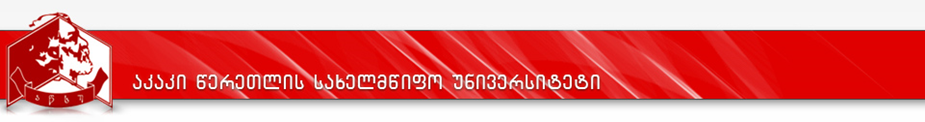 Curriculum	დანართი 1Curriculum 2017-2021Programme: PhysicsQualification:  Bachelor of Science in Physics (BSc in Physics)ProgramProgramBachelor degree program – Physics Bachelor degree program – Physics Degree awardedDegree awardedBachelor of Science (BSc) in PhysicsBachelor of Science (BSc) in PhysicsFaculty Faculty Faculty of Exact and Natural SciencesFaculty of Exact and Natural SciencesProgram coordinator/coordinatorsProgram coordinator/coordinatorsDemur Tedoradze  - Associated Professor Gogisa Tomaradze -  Associated Professor Demur Tedoradze  - Associated Professor Gogisa Tomaradze -  Associated Professor Length of the program (semester, ECTS)Length of the program (semester, ECTS)4 years / 8 semesters / 240 creditsBasic (Major) Programme – 180 cr.Minor Program/Free credits – 60 cr.4 years / 8 semesters / 240 creditsBasic (Major) Programme – 180 cr.Minor Program/Free credits – 60 cr.Language of the  Program  Language of the  Program  Language of the  Program  GeorgianProgram  development and renewal date of issueProgram  development and renewal date of issueProgram  development and renewal date of issueThe Accreditation Decision #67, 23.09.2011Faculty of Exact and Natural Sciences Board protocol №7; 25.04.2011Academic Board protocol №1 (11/12) 31.08.2011; Faculty Board Protocol #8, 24.05.2012Academic Board protocol #17, 25.05.2012 Department of Physics Meeting Protocol #5, 22.01.2014Department of Physics Meeting Protocol #7, 16.05.2014Faculty Board Protocol #3, 16.05.2014Faculty Board Protocol #12, 15.06.2016Academic Board protocol #2, (15/16) 22.09.2016Faculty Board Protocol #1, 11.09.2017Academic Board protocol #1 (17/18) 15.09.2017Program  prerequisitesProgram  prerequisitesProgram  prerequisitesProgram  prerequisites- Certificate of general education;-  Certificate of confirmation of passing the unified national exams;Note: For International Students/ non-citizens of Georgia –  secondary or equivalent education in a foreign country certificate recognized under inter-country agreement- Certificate of general education;-  Certificate of confirmation of passing the unified national exams;Note: For International Students/ non-citizens of Georgia –  secondary or equivalent education in a foreign country certificate recognized under inter-country agreement- Certificate of general education;-  Certificate of confirmation of passing the unified national exams;Note: For International Students/ non-citizens of Georgia –  secondary or equivalent education in a foreign country certificate recognized under inter-country agreement- Certificate of general education;-  Certificate of confirmation of passing the unified national exams;Note: For International Students/ non-citizens of Georgia –  secondary or equivalent education in a foreign country certificate recognized under inter-country agreementAim of the  ProgramAim of the  ProgramAim of the  ProgramAim of the  ProgramProvide knowledge for the first of higher education in the field; Assist to develop computer skills to deal with theoretical and practical issues; Assist to develop deep knowledge of general Physics, relevant mathematical apparatus and theoretical physics;Assist to develop skills for conducting experiments in physics;Assist to develop computer skills;Provide with minor and elective programs in addition to majors.Provide knowledge for the first of higher education in the field; Assist to develop computer skills to deal with theoretical and practical issues; Assist to develop deep knowledge of general Physics, relevant mathematical apparatus and theoretical physics;Assist to develop skills for conducting experiments in physics;Assist to develop computer skills;Provide with minor and elective programs in addition to majors.Provide knowledge for the first of higher education in the field; Assist to develop computer skills to deal with theoretical and practical issues; Assist to develop deep knowledge of general Physics, relevant mathematical apparatus and theoretical physics;Assist to develop skills for conducting experiments in physics;Assist to develop computer skills;Provide with minor and elective programs in addition to majors.Provide knowledge for the first of higher education in the field; Assist to develop computer skills to deal with theoretical and practical issues; Assist to develop deep knowledge of general Physics, relevant mathematical apparatus and theoretical physics;Assist to develop skills for conducting experiments in physics;Assist to develop computer skills;Provide with minor and elective programs in addition to majors.Learning outcomes (the map of competences):Learning outcomes (the map of competences):Learning outcomes (the map of competences):Learning outcomes (the map of competences):Knowledge and understandingDeep knowledge of mathematical apparatus (differential and integral calculus;  vector and tensor Analysis);Deep knowledge of essential theories of general physics (Mechanics, thermodynamics, electromagnetism and optics)Knowledge of the basics (classical mechanics, relativity, quantum mechanics and stat physics) of theoretical physics;Knowledge of the elements (atom and nucleus, solid bodies and astronomy) of contemporary physics; Knowledge of the essential spheres and approaches of physics use in different spheres of physics;Ability to explain natural phenomena and knowledge of the principles of physical studies;Foreign language competence to refer to the literature in Computer Technologies.Deep knowledge of mathematical apparatus (differential and integral calculus;  vector and tensor Analysis);Deep knowledge of essential theories of general physics (Mechanics, thermodynamics, electromagnetism and optics)Knowledge of the basics (classical mechanics, relativity, quantum mechanics and stat physics) of theoretical physics;Knowledge of the elements (atom and nucleus, solid bodies and astronomy) of contemporary physics; Knowledge of the essential spheres and approaches of physics use in different spheres of physics;Ability to explain natural phenomena and knowledge of the principles of physical studies;Foreign language competence to refer to the literature in Computer Technologies.Deep knowledge of mathematical apparatus (differential and integral calculus;  vector and tensor Analysis);Deep knowledge of essential theories of general physics (Mechanics, thermodynamics, electromagnetism and optics)Knowledge of the basics (classical mechanics, relativity, quantum mechanics and stat physics) of theoretical physics;Knowledge of the elements (atom and nucleus, solid bodies and astronomy) of contemporary physics; Knowledge of the essential spheres and approaches of physics use in different spheres of physics;Ability to explain natural phenomena and knowledge of the principles of physical studies;Foreign language competence to refer to the literature in Computer Technologies.Applying knowledgeAbility to use mathematical apparatus;Ability of computer calculation and computer modelling;Ability of proper evaluation of physics problems, indication of analogues and the use of common methods of problem solving in different situations;Ability to conduct independent experiment, describe experimental data, analyze and critically evaluate;Ability to understand natural phenomenon, make relevant approaches and create its working model;Ability of applying physical research principles in different spheres other than physics.Ability to use mathematical apparatus;Ability of computer calculation and computer modelling;Ability of proper evaluation of physics problems, indication of analogues and the use of common methods of problem solving in different situations;Ability to conduct independent experiment, describe experimental data, analyze and critically evaluate;Ability to understand natural phenomenon, make relevant approaches and create its working model;Ability of applying physical research principles in different spheres other than physics.Ability to use mathematical apparatus;Ability of computer calculation and computer modelling;Ability of proper evaluation of physics problems, indication of analogues and the use of common methods of problem solving in different situations;Ability to conduct independent experiment, describe experimental data, analyze and critically evaluate;Ability to understand natural phenomenon, make relevant approaches and create its working model;Ability of applying physical research principles in different spheres other than physics.Making judgementAfter the completion of the program, the graduate will have:  Ability of conducting discussions and analysis on theories, concepts and practical issues of physics;Ability of approaching argumentative conclusions on physics problems through diverse approach and analysis;Ability of understanding social value of the problem and is responsible for the environmental safety and healthcare; Ability of situational analysis with the use of physical theories. After the completion of the program, the graduate will have:  Ability of conducting discussions and analysis on theories, concepts and practical issues of physics;Ability of approaching argumentative conclusions on physics problems through diverse approach and analysis;Ability of understanding social value of the problem and is responsible for the environmental safety and healthcare; Ability of situational analysis with the use of physical theories. After the completion of the program, the graduate will have:  Ability of conducting discussions and analysis on theories, concepts and practical issues of physics;Ability of approaching argumentative conclusions on physics problems through diverse approach and analysis;Ability of understanding social value of the problem and is responsible for the environmental safety and healthcare; Ability of situational analysis with the use of physical theories. Communication skillsA student will beCommunicating  effectively orally and in written form; Adapting, observing, listening, asking questions and working in a group; Creatively applying information and communication technologies;Properly managing time;A student will beCommunicating  effectively orally and in written form; Adapting, observing, listening, asking questions and working in a group; Creatively applying information and communication technologies;Properly managing time;A student will beCommunicating  effectively orally and in written form; Adapting, observing, listening, asking questions and working in a group; Creatively applying information and communication technologies;Properly managing time;Learning skillsA student will have:Ability to research and work on resources in physics and other theoretical fields;Ability to update on physical sciences on regular basis;Desire of professional development and independent work;Ability of professional self-assessment and identification of future study perspectives.A student will have:Ability to research and work on resources in physics and other theoretical fields;Ability to update on physical sciences on regular basis;Desire of professional development and independent work;Ability of professional self-assessment and identification of future study perspectives.A student will have:Ability to research and work on resources in physics and other theoretical fields;Ability to update on physical sciences on regular basis;Desire of professional development and independent work;Ability of professional self-assessment and identification of future study perspectives.ValuesA student will have:Ability to share and practically realize professional values on local and national levels;Ability of critical thinking and self-criticism;Ability to stand for professional values in different situations;Ability to be responsible for the safety of the environment.A student will have:Ability to share and practically realize professional values on local and national levels;Ability of critical thinking and self-criticism;Ability to stand for professional values in different situations;Ability to be responsible for the safety of the environment.A student will have:Ability to share and practically realize professional values on local and national levels;Ability of critical thinking and self-criticism;Ability to stand for professional values in different situations;Ability to be responsible for the safety of the environment.Teaching methodsTeaching methodsTeaching methodsTeaching methodsFrom traditional teaching methodology we offer: Induction, deduction, analysis, and synthesis; verbal and explanatory, writing, heuristic and demonstrative; Also:Discussion/debates – one of the widely spread method of interactive studying. The process of discussion raises the quality of participation and activity of students. This process isn’t limited only to questions asked by professor. This method develops the ability of conformation ones’ own idea and discussion.Collaborative work – studying by this method means dividing groups and giving tasks to them, the members of the group individually think about issue and share information with other members. Due to the goal set there is possibility to share functions among the members during the process of study that provides maximum attendance of all students in the process of study.Problem Based Learning – a method that uses a problem as a starting point for new study and integration process;Cooperative teaching – is a teaching strategy in which every group member in not only responsible to learn but also to assist his/her group members perform better. Each group member works on the problem until everybody understands the issue.Huristic Method  – is a step-by-step problem solution. It is implemented through independently adressing facts  and identifying links between them in the learning process.  Case study -  a professor discusses certain cases with students who study them in all aspects and details e.g. it can be a discussion of the case history of a patient in the sphere of medicine; a conflict (e.g. Azerbaijan vs. Armenia) analysis in the sphere of  political science and etc.Brainstorming – encourages to state and express completely diferent idea and view on a certain isse within the frames of a certain topic. It also encourages the enhancement of the creative approach to a problem and is effective with big groups of students, and it covers several basic phases: Creative definition af an issue/problem.Taking down (usually on the board) ideas  around the issue without criticism within certain period of time.Selecting most relevant ideas through elimination. Formulating assessment criteria to establish compliance with the research objective.Evaluating selected ideas according to the criteria set in advance.Identifying the idea with the highest score as the best solution.Role Playing and Situations –role playing scenarios allow students to view the issue from different angles and help them form alternative views. Like discussion role playing provide a student with the skills of independently  expressing his/her own position and defending it in a debate.  Demonstrative method – this method means visual presentation of information. From the standpoint of reaching result, it is quite effective, demonstration of material to be studied is possible by teacher and student as well. This method helps us to make the perception of different stage of educational material more significant. Say concretely, what student should do all alone. Demonstration may carry simple image or take such difficult face as carrying out multistep experiment.Induction, Deduction, Analysis and SynthesisInduction Method  implies the form of any subject knowledge in which the flow of ideas in the learning process is directed from private to the specific, from facts to the generalization i.e. the process of presenting material is directed from specific to general. Deduction Method implies the form of any subject knowledge sharing which is a logical process of discovering new competency on the bases of common knowledge, i.e. the process is directed from general to specific. Method of Analysis helps to split one whole of teaching material into components; this makes it easier to adress details of certain issues within a complex problem;Method of Synthesis  implies the reverse procedure as it is used to group certain issue in one whole. It develops the skill of viewing a problem as a whole. Method of explaining – is based on discussion around the given issue, while reporting the material, professor is giving a specific example that is discussed in details in the frame of the given theme. Action oriented learning – demands active participation of a student and a professor in the process of study, where practical interpretation of theoretical material takes special loadings.There is an array of teaching methods complying with a specific problem that can be applied by a teacher. From traditional teaching methodology we offer: Induction, deduction, analysis, and synthesis; verbal and explanatory, writing, heuristic and demonstrative; Also:Discussion/debates – one of the widely spread method of interactive studying. The process of discussion raises the quality of participation and activity of students. This process isn’t limited only to questions asked by professor. This method develops the ability of conformation ones’ own idea and discussion.Collaborative work – studying by this method means dividing groups and giving tasks to them, the members of the group individually think about issue and share information with other members. Due to the goal set there is possibility to share functions among the members during the process of study that provides maximum attendance of all students in the process of study.Problem Based Learning – a method that uses a problem as a starting point for new study and integration process;Cooperative teaching – is a teaching strategy in which every group member in not only responsible to learn but also to assist his/her group members perform better. Each group member works on the problem until everybody understands the issue.Huristic Method  – is a step-by-step problem solution. It is implemented through independently adressing facts  and identifying links between them in the learning process.  Case study -  a professor discusses certain cases with students who study them in all aspects and details e.g. it can be a discussion of the case history of a patient in the sphere of medicine; a conflict (e.g. Azerbaijan vs. Armenia) analysis in the sphere of  political science and etc.Brainstorming – encourages to state and express completely diferent idea and view on a certain isse within the frames of a certain topic. It also encourages the enhancement of the creative approach to a problem and is effective with big groups of students, and it covers several basic phases: Creative definition af an issue/problem.Taking down (usually on the board) ideas  around the issue without criticism within certain period of time.Selecting most relevant ideas through elimination. Formulating assessment criteria to establish compliance with the research objective.Evaluating selected ideas according to the criteria set in advance.Identifying the idea with the highest score as the best solution.Role Playing and Situations –role playing scenarios allow students to view the issue from different angles and help them form alternative views. Like discussion role playing provide a student with the skills of independently  expressing his/her own position and defending it in a debate.  Demonstrative method – this method means visual presentation of information. From the standpoint of reaching result, it is quite effective, demonstration of material to be studied is possible by teacher and student as well. This method helps us to make the perception of different stage of educational material more significant. Say concretely, what student should do all alone. Demonstration may carry simple image or take such difficult face as carrying out multistep experiment.Induction, Deduction, Analysis and SynthesisInduction Method  implies the form of any subject knowledge in which the flow of ideas in the learning process is directed from private to the specific, from facts to the generalization i.e. the process of presenting material is directed from specific to general. Deduction Method implies the form of any subject knowledge sharing which is a logical process of discovering new competency on the bases of common knowledge, i.e. the process is directed from general to specific. Method of Analysis helps to split one whole of teaching material into components; this makes it easier to adress details of certain issues within a complex problem;Method of Synthesis  implies the reverse procedure as it is used to group certain issue in one whole. It develops the skill of viewing a problem as a whole. Method of explaining – is based on discussion around the given issue, while reporting the material, professor is giving a specific example that is discussed in details in the frame of the given theme. Action oriented learning – demands active participation of a student and a professor in the process of study, where practical interpretation of theoretical material takes special loadings.There is an array of teaching methods complying with a specific problem that can be applied by a teacher. From traditional teaching methodology we offer: Induction, deduction, analysis, and synthesis; verbal and explanatory, writing, heuristic and demonstrative; Also:Discussion/debates – one of the widely spread method of interactive studying. The process of discussion raises the quality of participation and activity of students. This process isn’t limited only to questions asked by professor. This method develops the ability of conformation ones’ own idea and discussion.Collaborative work – studying by this method means dividing groups and giving tasks to them, the members of the group individually think about issue and share information with other members. Due to the goal set there is possibility to share functions among the members during the process of study that provides maximum attendance of all students in the process of study.Problem Based Learning – a method that uses a problem as a starting point for new study and integration process;Cooperative teaching – is a teaching strategy in which every group member in not only responsible to learn but also to assist his/her group members perform better. Each group member works on the problem until everybody understands the issue.Huristic Method  – is a step-by-step problem solution. It is implemented through independently adressing facts  and identifying links between them in the learning process.  Case study -  a professor discusses certain cases with students who study them in all aspects and details e.g. it can be a discussion of the case history of a patient in the sphere of medicine; a conflict (e.g. Azerbaijan vs. Armenia) analysis in the sphere of  political science and etc.Brainstorming – encourages to state and express completely diferent idea and view on a certain isse within the frames of a certain topic. It also encourages the enhancement of the creative approach to a problem and is effective with big groups of students, and it covers several basic phases: Creative definition af an issue/problem.Taking down (usually on the board) ideas  around the issue without criticism within certain period of time.Selecting most relevant ideas through elimination. Formulating assessment criteria to establish compliance with the research objective.Evaluating selected ideas according to the criteria set in advance.Identifying the idea with the highest score as the best solution.Role Playing and Situations –role playing scenarios allow students to view the issue from different angles and help them form alternative views. Like discussion role playing provide a student with the skills of independently  expressing his/her own position and defending it in a debate.  Demonstrative method – this method means visual presentation of information. From the standpoint of reaching result, it is quite effective, demonstration of material to be studied is possible by teacher and student as well. This method helps us to make the perception of different stage of educational material more significant. Say concretely, what student should do all alone. Demonstration may carry simple image or take such difficult face as carrying out multistep experiment.Induction, Deduction, Analysis and SynthesisInduction Method  implies the form of any subject knowledge in which the flow of ideas in the learning process is directed from private to the specific, from facts to the generalization i.e. the process of presenting material is directed from specific to general. Deduction Method implies the form of any subject knowledge sharing which is a logical process of discovering new competency on the bases of common knowledge, i.e. the process is directed from general to specific. Method of Analysis helps to split one whole of teaching material into components; this makes it easier to adress details of certain issues within a complex problem;Method of Synthesis  implies the reverse procedure as it is used to group certain issue in one whole. It develops the skill of viewing a problem as a whole. Method of explaining – is based on discussion around the given issue, while reporting the material, professor is giving a specific example that is discussed in details in the frame of the given theme. Action oriented learning – demands active participation of a student and a professor in the process of study, where practical interpretation of theoretical material takes special loadings.There is an array of teaching methods complying with a specific problem that can be applied by a teacher. From traditional teaching methodology we offer: Induction, deduction, analysis, and synthesis; verbal and explanatory, writing, heuristic and demonstrative; Also:Discussion/debates – one of the widely spread method of interactive studying. The process of discussion raises the quality of participation and activity of students. This process isn’t limited only to questions asked by professor. This method develops the ability of conformation ones’ own idea and discussion.Collaborative work – studying by this method means dividing groups and giving tasks to them, the members of the group individually think about issue and share information with other members. Due to the goal set there is possibility to share functions among the members during the process of study that provides maximum attendance of all students in the process of study.Problem Based Learning – a method that uses a problem as a starting point for new study and integration process;Cooperative teaching – is a teaching strategy in which every group member in not only responsible to learn but also to assist his/her group members perform better. Each group member works on the problem until everybody understands the issue.Huristic Method  – is a step-by-step problem solution. It is implemented through independently adressing facts  and identifying links between them in the learning process.  Case study -  a professor discusses certain cases with students who study them in all aspects and details e.g. it can be a discussion of the case history of a patient in the sphere of medicine; a conflict (e.g. Azerbaijan vs. Armenia) analysis in the sphere of  political science and etc.Brainstorming – encourages to state and express completely diferent idea and view on a certain isse within the frames of a certain topic. It also encourages the enhancement of the creative approach to a problem and is effective with big groups of students, and it covers several basic phases: Creative definition af an issue/problem.Taking down (usually on the board) ideas  around the issue without criticism within certain period of time.Selecting most relevant ideas through elimination. Formulating assessment criteria to establish compliance with the research objective.Evaluating selected ideas according to the criteria set in advance.Identifying the idea with the highest score as the best solution.Role Playing and Situations –role playing scenarios allow students to view the issue from different angles and help them form alternative views. Like discussion role playing provide a student with the skills of independently  expressing his/her own position and defending it in a debate.  Demonstrative method – this method means visual presentation of information. From the standpoint of reaching result, it is quite effective, demonstration of material to be studied is possible by teacher and student as well. This method helps us to make the perception of different stage of educational material more significant. Say concretely, what student should do all alone. Demonstration may carry simple image or take such difficult face as carrying out multistep experiment.Induction, Deduction, Analysis and SynthesisInduction Method  implies the form of any subject knowledge in which the flow of ideas in the learning process is directed from private to the specific, from facts to the generalization i.e. the process of presenting material is directed from specific to general. Deduction Method implies the form of any subject knowledge sharing which is a logical process of discovering new competency on the bases of common knowledge, i.e. the process is directed from general to specific. Method of Analysis helps to split one whole of teaching material into components; this makes it easier to adress details of certain issues within a complex problem;Method of Synthesis  implies the reverse procedure as it is used to group certain issue in one whole. It develops the skill of viewing a problem as a whole. Method of explaining – is based on discussion around the given issue, while reporting the material, professor is giving a specific example that is discussed in details in the frame of the given theme. Action oriented learning – demands active participation of a student and a professor in the process of study, where practical interpretation of theoretical material takes special loadings.There is an array of teaching methods complying with a specific problem that can be applied by a teacher. Structure of the  ProgramStructure of the  ProgramStructure of the  ProgramStructure of the  ProgramThe program covers 180 credits of major and 60 credits of minor courses equaling a total of 240 credit hours. Major course combines: compulsory university courses (15 credits), compulsory faculty courses (20 credits), elective compulsory faculty modes (20 credits), compulsory courses of specialization (120 credits) and two elective  specialization courses (5 credits). See Appendix 1.The program covers 180 credits of major and 60 credits of minor courses equaling a total of 240 credit hours. Major course combines: compulsory university courses (15 credits), compulsory faculty courses (20 credits), elective compulsory faculty modes (20 credits), compulsory courses of specialization (120 credits) and two elective  specialization courses (5 credits). See Appendix 1.The program covers 180 credits of major and 60 credits of minor courses equaling a total of 240 credit hours. Major course combines: compulsory university courses (15 credits), compulsory faculty courses (20 credits), elective compulsory faculty modes (20 credits), compulsory courses of specialization (120 credits) and two elective  specialization courses (5 credits). See Appendix 1.The program covers 180 credits of major and 60 credits of minor courses equaling a total of 240 credit hours. Major course combines: compulsory university courses (15 credits), compulsory faculty courses (20 credits), elective compulsory faculty modes (20 credits), compulsory courses of specialization (120 credits) and two elective  specialization courses (5 credits). See Appendix 1.Assessment SystemAssessment SystemAssessment SystemAssessment SystemFinal assessment of a student is obtained from the add-up of mid-term and final exams throughout the semester. The educational course has a grading scale of 100 points.  The student has the right to take the final exam, if his/her minimum competency equals 18 points. Minimum margin of assessment received by the student on the final exam is 15 points. Below than this, is assessed with FX (fail).Evaluation System includes: A. Five Forms of Positive Assessment:          (A) Excellent – 91 – 100 points      (B) very good – 81-90 points      (C) good –  71-80 points     (D) satisfactory –  61-70 points     (E) sufficient –  51-60 pointsB. Two Forms of Negative Assessment: (FX) (Administrative Fail in Course for Grade/could not pass) – A student gets 41-50 points from maximum evaluation which means that s/he is required to work more for passing the exam, and that s/he is entitled to take a make-up exam only once through personal study(F) (Academic Fail) – A student gets 0 – 40 points from maximum evaluation; it means that the work done by him/her is not sufficient and she/he has to retake the course.  According to educational component of educational program, in case of adoption of FX, a makeup exam will be appointed no less than 5 calendar days after the conclusion of the final exam results.The number of points received in the make-up final exam, is not added to the final assessment received by the student.According to the assessment 0-50 points received from the make-up final exam, in the final evaluation of the educational component, the student will receive a grade of F-0.(Midterm and final exams take place in exam center of ATSU)Specific assessment criteria are outlined in the syllabus of any academic course.Final assessment of a student is obtained from the add-up of mid-term and final exams throughout the semester. The educational course has a grading scale of 100 points.  The student has the right to take the final exam, if his/her minimum competency equals 18 points. Minimum margin of assessment received by the student on the final exam is 15 points. Below than this, is assessed with FX (fail).Evaluation System includes: A. Five Forms of Positive Assessment:          (A) Excellent – 91 – 100 points      (B) very good – 81-90 points      (C) good –  71-80 points     (D) satisfactory –  61-70 points     (E) sufficient –  51-60 pointsB. Two Forms of Negative Assessment: (FX) (Administrative Fail in Course for Grade/could not pass) – A student gets 41-50 points from maximum evaluation which means that s/he is required to work more for passing the exam, and that s/he is entitled to take a make-up exam only once through personal study(F) (Academic Fail) – A student gets 0 – 40 points from maximum evaluation; it means that the work done by him/her is not sufficient and she/he has to retake the course.  According to educational component of educational program, in case of adoption of FX, a makeup exam will be appointed no less than 5 calendar days after the conclusion of the final exam results.The number of points received in the make-up final exam, is not added to the final assessment received by the student.According to the assessment 0-50 points received from the make-up final exam, in the final evaluation of the educational component, the student will receive a grade of F-0.(Midterm and final exams take place in exam center of ATSU)Specific assessment criteria are outlined in the syllabus of any academic course.Final assessment of a student is obtained from the add-up of mid-term and final exams throughout the semester. The educational course has a grading scale of 100 points.  The student has the right to take the final exam, if his/her minimum competency equals 18 points. Minimum margin of assessment received by the student on the final exam is 15 points. Below than this, is assessed with FX (fail).Evaluation System includes: A. Five Forms of Positive Assessment:          (A) Excellent – 91 – 100 points      (B) very good – 81-90 points      (C) good –  71-80 points     (D) satisfactory –  61-70 points     (E) sufficient –  51-60 pointsB. Two Forms of Negative Assessment: (FX) (Administrative Fail in Course for Grade/could not pass) – A student gets 41-50 points from maximum evaluation which means that s/he is required to work more for passing the exam, and that s/he is entitled to take a make-up exam only once through personal study(F) (Academic Fail) – A student gets 0 – 40 points from maximum evaluation; it means that the work done by him/her is not sufficient and she/he has to retake the course.  According to educational component of educational program, in case of adoption of FX, a makeup exam will be appointed no less than 5 calendar days after the conclusion of the final exam results.The number of points received in the make-up final exam, is not added to the final assessment received by the student.According to the assessment 0-50 points received from the make-up final exam, in the final evaluation of the educational component, the student will receive a grade of F-0.(Midterm and final exams take place in exam center of ATSU)Specific assessment criteria are outlined in the syllabus of any academic course.Final assessment of a student is obtained from the add-up of mid-term and final exams throughout the semester. The educational course has a grading scale of 100 points.  The student has the right to take the final exam, if his/her minimum competency equals 18 points. Minimum margin of assessment received by the student on the final exam is 15 points. Below than this, is assessed with FX (fail).Evaluation System includes: A. Five Forms of Positive Assessment:          (A) Excellent – 91 – 100 points      (B) very good – 81-90 points      (C) good –  71-80 points     (D) satisfactory –  61-70 points     (E) sufficient –  51-60 pointsB. Two Forms of Negative Assessment: (FX) (Administrative Fail in Course for Grade/could not pass) – A student gets 41-50 points from maximum evaluation which means that s/he is required to work more for passing the exam, and that s/he is entitled to take a make-up exam only once through personal study(F) (Academic Fail) – A student gets 0 – 40 points from maximum evaluation; it means that the work done by him/her is not sufficient and she/he has to retake the course.  According to educational component of educational program, in case of adoption of FX, a makeup exam will be appointed no less than 5 calendar days after the conclusion of the final exam results.The number of points received in the make-up final exam, is not added to the final assessment received by the student.According to the assessment 0-50 points received from the make-up final exam, in the final evaluation of the educational component, the student will receive a grade of F-0.(Midterm and final exams take place in exam center of ATSU)Specific assessment criteria are outlined in the syllabus of any academic course.Employment opportunitiesEmployment opportunitiesEmployment opportunitiesEmployment opportunitiesScientific research and scientific entrepreneurial organizations where the knowledge of physics, mathematics and informatics is applied at different stages;Insurance companies and banks; State and private enterprises and offices with technical profiles (communications, power system and etc.); A graduate can continue  graduate studies in physics and its neighboring professions at any university.Scientific research and scientific entrepreneurial organizations where the knowledge of physics, mathematics and informatics is applied at different stages;Insurance companies and banks; State and private enterprises and offices with technical profiles (communications, power system and etc.); A graduate can continue  graduate studies in physics and its neighboring professions at any university.Scientific research and scientific entrepreneurial organizations where the knowledge of physics, mathematics and informatics is applied at different stages;Insurance companies and banks; State and private enterprises and offices with technical profiles (communications, power system and etc.); A graduate can continue  graduate studies in physics and its neighboring professions at any university.Scientific research and scientific entrepreneurial organizations where the knowledge of physics, mathematics and informatics is applied at different stages;Insurance companies and banks; State and private enterprises and offices with technical profiles (communications, power system and etc.); A graduate can continue  graduate studies in physics and its neighboring professions at any university.Supportive resources Supportive resources Supportive resources Supportive resources Students userooms # 4404,4407 and labs #4501, 4504, 4505, 4601 in the building 2 of ATSU and the laboratories in the building located in Akhalgazrdoba avenue. ATSU library and reference literature kept in the libraries of the Faculty of Exact and Natural Sciences and the Department of Physics.Students userooms # 4404,4407 and labs #4501, 4504, 4505, 4601 in the building 2 of ATSU and the laboratories in the building located in Akhalgazrdoba avenue. ATSU library and reference literature kept in the libraries of the Faculty of Exact and Natural Sciences and the Department of Physics.Students userooms # 4404,4407 and labs #4501, 4504, 4505, 4601 in the building 2 of ATSU and the laboratories in the building located in Akhalgazrdoba avenue. ATSU library and reference literature kept in the libraries of the Faculty of Exact and Natural Sciences and the Department of Physics.Students userooms # 4404,4407 and labs #4501, 4504, 4505, 4601 in the building 2 of ATSU and the laboratories in the building located in Akhalgazrdoba avenue. ATSU library and reference literature kept in the libraries of the Faculty of Exact and Natural Sciences and the Department of Physics.№CourseContact hrs. per weekCredit NumberThe number of hoursThe number of hoursThe number of hoursThe number of hoursLectures/practical/group work/laboratorySemesterSemesterSemesterSemesterSemesterSemesterSemesterSemesterPrecondition№CourseContact hrs. per weekCredit NumberTotalContactContactIndependentLectures/practical/group work/laboratoryIIIIIIIVVVIVIIVIIIPrecondition№CourseContact hrs. per weekCredit NumberTotalAuditoryMidterm and final examIndependentLectures/practical/group work/laboratoryIIIIIIIVVVIVIIVIIIPrecondition1234567891011121314151617181University Compulsory (15 ECTS)University Compulsory (15 ECTS)University Compulsory (15 ECTS)University Compulsory (15 ECTS)University Compulsory (15 ECTS)University Compulsory (15 ECTS)University Compulsory (15 ECTS)University Compulsory (15 ECTS)University Compulsory (15 ECTS)University Compulsory (15 ECTS)University Compulsory (15 ECTS)University Compulsory (15 ECTS)University Compulsory (15 ECTS)University Compulsory (15 ECTS)University Compulsory (15 ECTS)University Compulsory (15 ECTS)University Compulsory (15 ECTS)1.1Foreign Language-1 45125603620/3/0/51.2Foreign Language -245125603620/3/0/51.11.3Foreign Language -345125603620/3/051.2სულ:სულ:12153751809186-2Faculty Elective Courses (20  ECTS – 4 courses)Faculty Elective Courses (20  ECTS – 4 courses)Faculty Elective Courses (20  ECTS – 4 courses)Faculty Elective Courses (20  ECTS – 4 courses)Faculty Elective Courses (20  ECTS – 4 courses)Faculty Elective Courses (20  ECTS – 4 courses)Faculty Elective Courses (20  ECTS – 4 courses)Faculty Elective Courses (20  ECTS – 4 courses)Faculty Elective Courses (20  ECTS – 4 courses)Faculty Elective Courses (20  ECTS – 4 courses)Faculty Elective Courses (20  ECTS – 4 courses)Faculty Elective Courses (20  ECTS – 4 courses)Faculty Elective Courses (20  ECTS – 4 courses)Faculty Elective Courses (20  ECTS – 4 courses)Faculty Elective Courses (20  ECTS – 4 courses)Faculty Elective Courses (20  ECTS – 4 courses)Faculty Elective Courses (20  ECTS – 4 courses)2.1Math Analysis -145125603622/2/0/05-2.2Introduction to Physics35125453622/1/0/05-2.3Introduction to Chemistry35125453772/0/1/05-2.4Introduction to Biology35125453772/1/0/05-2.5Introduction to Geography35125453772/1/0/05-2.6Linear Algebra and Analytical Geometry35125453771/2/0/05-2.7Programming Basics35125453771/0/2/05-Total:Total:132050018012308-3Specialization Compulsory Courses (120 ECTS)Specialization Compulsory Courses (120 ECTS)Specialization Compulsory Courses (120 ECTS)Specialization Compulsory Courses (120 ECTS)Specialization Compulsory Courses (120 ECTS)Specialization Compulsory Courses (120 ECTS)Specialization Compulsory Courses (120 ECTS)Specialization Compulsory Courses (120 ECTS)Specialization Compulsory Courses (120 ECTS)Specialization Compulsory Courses (120 ECTS)Specialization Compulsory Courses (120 ECTS)Specialization Compulsory Courses (120 ECTS)Specialization Compulsory Courses (120 ECTS)Specialization Compulsory Courses (120 ECTS)Specialization Compulsory Courses (120 ECTS)Specialization Compulsory Courses (120 ECTS)Specialization Compulsory Courses (120 ECTS)3.1Computer Skills4512560362 1/0/3/05-General PhysicsGeneral Physics3.2Mechanics6102509031572/2/2/0102.23.3Molecular Physics and Thermodynamics57175753972/2/1/07-3.4Electricity and Magnetism6102509031572/2/2/0103.5Optics6102509031572/2/2/0103.43.6Atomic and Nuclear Physics6102509031572/2/2/0103.5MathematicsMathematics3.7Analytical Geometry and Higher Algebra582007531223/2/0/082.63.8Math Analysis 2471756031122/2/0/072.13.9Math Analysis 324100303671/1/0/043.83.10Differential Equations24100303671/1/0/043.83.11Complex Variables  Functions  Theory35125453772/1/0/053.8Theoretical PhysicsTheoretical Physics3.12Elements of Tensor Calculus35125453772/1/0/0/52.63.13Classical Mechanics45125603622/2/0/053.23.14Field Theory45125603622/2/0/053.133.15Quantum Mechanics -16102509031573/3/0/0103.143.16Quantum Mechanics -246150603872/2/0/063.153.17Statistical Physics35125453772/1/0/053.33.18Astronomy34100453522/1/0/04-Total:Total:7612030001140541806-4-5Specialization Elective Course (20 ECTS)Specialization Elective Course (20 ECTS)Specialization Elective Course (20 ECTS)Specialization Elective Course (20 ECTS)Specialization Elective Course (20 ECTS)Specialization Elective Course (20 ECTS)Specialization Elective Course (20 ECTS)Specialization Elective Course (20 ECTS)Specialization Elective Course (20 ECTS)Specialization Elective Course (20 ECTS)Specialization Elective Course (20 ECTS)Specialization Elective Course (20 ECTS)Specialization Elective Course (20 ECTS)Specialization Elective Course (20 ECTS)Specialization Elective Course (20 ECTS)Specialization Elective Course (20 ECTS)Specialization Elective Course (20 ECTS)Elective Course - 110554.1Electrical Engineering35125453772/0/1/053.44.2Radio Engineering35125453772/0/1/053.44.3Solid State Physics35125453772/1/0/053.34.4Plasma Physics35125453772/1/0/053.144.5Foreign Language35125453770/3/0/05-Elective Course – 210555.1Methods of Teaching Physics35125453772/1/0/05-5.2Physics History35125453772/0/0/15-5.3Theoretical Basics of Biophysics35125453772/1/0/05-5.4Physical Practice35125453770/3/0/05-5.5Foreign Language35125453770/3/0/05Total:Total:1220500180123086.Free Credits35125453775Overall Total:1161804500225902685Minor Modules60101010101010Program ComponentsUniversity Compulsory Course (Foreign Language)University Compulsory Course (Foreign Language)University Compulsory Course (Foreign Language)University Compulsory Course (Foreign Language)University Compulsory Course (Foreign Language)55515Faculty CoursesFaculty CoursesFaculty CoursesFree CreditsFree Credits 55Faculty CoursesFaculty CoursesFaculty CoursesElective Elective 2020Specialization CoursesSpecialization CoursesSpecialization CoursesCompulsoryCompulsory25152020101515120Specialization CoursesSpecialization CoursesSpecialization CoursesElectiveElective 555520Note: Academic degree is awarded to a student after passing Minor or Teacher training education Program together with Major Program. Students of the Faculty of Exact and Natural Sciences are offered Minor programs in Mathematics, Chemistry, Biology, Ecology, Applied Biosciences, Geography, Business Management, Economics, and Tourism. These programs are introduced in 3 – 8 semesters with 10 credit scale each.  Note: Academic degree is awarded to a student after passing Minor or Teacher training education Program together with Major Program. Students of the Faculty of Exact and Natural Sciences are offered Minor programs in Mathematics, Chemistry, Biology, Ecology, Applied Biosciences, Geography, Business Management, Economics, and Tourism. These programs are introduced in 3 – 8 semesters with 10 credit scale each.  Note: Academic degree is awarded to a student after passing Minor or Teacher training education Program together with Major Program. Students of the Faculty of Exact and Natural Sciences are offered Minor programs in Mathematics, Chemistry, Biology, Ecology, Applied Biosciences, Geography, Business Management, Economics, and Tourism. These programs are introduced in 3 – 8 semesters with 10 credit scale each.  Note: Academic degree is awarded to a student after passing Minor or Teacher training education Program together with Major Program. Students of the Faculty of Exact and Natural Sciences are offered Minor programs in Mathematics, Chemistry, Biology, Ecology, Applied Biosciences, Geography, Business Management, Economics, and Tourism. These programs are introduced in 3 – 8 semesters with 10 credit scale each.  Note: Academic degree is awarded to a student after passing Minor or Teacher training education Program together with Major Program. Students of the Faculty of Exact and Natural Sciences are offered Minor programs in Mathematics, Chemistry, Biology, Ecology, Applied Biosciences, Geography, Business Management, Economics, and Tourism. These programs are introduced in 3 – 8 semesters with 10 credit scale each.  Note: Academic degree is awarded to a student after passing Minor or Teacher training education Program together with Major Program. Students of the Faculty of Exact and Natural Sciences are offered Minor programs in Mathematics, Chemistry, Biology, Ecology, Applied Biosciences, Geography, Business Management, Economics, and Tourism. These programs are introduced in 3 – 8 semesters with 10 credit scale each.  Note: Academic degree is awarded to a student after passing Minor or Teacher training education Program together with Major Program. Students of the Faculty of Exact and Natural Sciences are offered Minor programs in Mathematics, Chemistry, Biology, Ecology, Applied Biosciences, Geography, Business Management, Economics, and Tourism. These programs are introduced in 3 – 8 semesters with 10 credit scale each.  Note: Academic degree is awarded to a student after passing Minor or Teacher training education Program together with Major Program. Students of the Faculty of Exact and Natural Sciences are offered Minor programs in Mathematics, Chemistry, Biology, Ecology, Applied Biosciences, Geography, Business Management, Economics, and Tourism. These programs are introduced in 3 – 8 semesters with 10 credit scale each.  Note: Academic degree is awarded to a student after passing Minor or Teacher training education Program together with Major Program. Students of the Faculty of Exact and Natural Sciences are offered Minor programs in Mathematics, Chemistry, Biology, Ecology, Applied Biosciences, Geography, Business Management, Economics, and Tourism. These programs are introduced in 3 – 8 semesters with 10 credit scale each.  Note: Academic degree is awarded to a student after passing Minor or Teacher training education Program together with Major Program. Students of the Faculty of Exact and Natural Sciences are offered Minor programs in Mathematics, Chemistry, Biology, Ecology, Applied Biosciences, Geography, Business Management, Economics, and Tourism. These programs are introduced in 3 – 8 semesters with 10 credit scale each.  Note: Academic degree is awarded to a student after passing Minor or Teacher training education Program together with Major Program. Students of the Faculty of Exact and Natural Sciences are offered Minor programs in Mathematics, Chemistry, Biology, Ecology, Applied Biosciences, Geography, Business Management, Economics, and Tourism. These programs are introduced in 3 – 8 semesters with 10 credit scale each.  Note: Academic degree is awarded to a student after passing Minor or Teacher training education Program together with Major Program. Students of the Faculty of Exact and Natural Sciences are offered Minor programs in Mathematics, Chemistry, Biology, Ecology, Applied Biosciences, Geography, Business Management, Economics, and Tourism. These programs are introduced in 3 – 8 semesters with 10 credit scale each.  Note: Academic degree is awarded to a student after passing Minor or Teacher training education Program together with Major Program. Students of the Faculty of Exact and Natural Sciences are offered Minor programs in Mathematics, Chemistry, Biology, Ecology, Applied Biosciences, Geography, Business Management, Economics, and Tourism. These programs are introduced in 3 – 8 semesters with 10 credit scale each.  Note: Academic degree is awarded to a student after passing Minor or Teacher training education Program together with Major Program. Students of the Faculty of Exact and Natural Sciences are offered Minor programs in Mathematics, Chemistry, Biology, Ecology, Applied Biosciences, Geography, Business Management, Economics, and Tourism. These programs are introduced in 3 – 8 semesters with 10 credit scale each.  Minor CreditsMinor CreditsMinor CreditsMinor CreditsMinor Credits10101010101060TotalTotalTotalTotalTotal2530303035253035240Program ComponentsUniversity Compulsory Course (Foreign Language)University Compulsory Course (Foreign Language)University Compulsory Course (Foreign Language)University Compulsory Course (Foreign Language)University Compulsory Course (Foreign Language)55515Faculty CoursesFaculty CoursesFaculty CoursesCompulsoryCompulsory2020Faculty CoursesFaculty CoursesFaculty CoursesElective Elective 55Specialization CoursesSpecialization CoursesSpecialization CoursesCompulsoryCompulsory25152020101515115Specialization CoursesSpecialization CoursesSpecialization CoursesElectiveElective 5105525Note: Academic degree is awarded to a student after passing Minor or Teacher training education Program together with Major Program. Students of the Faculty of Exact and Natural Sciences are offered Minor programs in Mathematics, Physics, Chemistry, Biology, Ecology, Applied Biosciences, Geography, Business Management, Economics, and Tourism. These programs are introduced in 3 – 8 semesters with 10 credit scale each.  Note: Academic degree is awarded to a student after passing Minor or Teacher training education Program together with Major Program. Students of the Faculty of Exact and Natural Sciences are offered Minor programs in Mathematics, Physics, Chemistry, Biology, Ecology, Applied Biosciences, Geography, Business Management, Economics, and Tourism. These programs are introduced in 3 – 8 semesters with 10 credit scale each.  Note: Academic degree is awarded to a student after passing Minor or Teacher training education Program together with Major Program. Students of the Faculty of Exact and Natural Sciences are offered Minor programs in Mathematics, Physics, Chemistry, Biology, Ecology, Applied Biosciences, Geography, Business Management, Economics, and Tourism. These programs are introduced in 3 – 8 semesters with 10 credit scale each.  Note: Academic degree is awarded to a student after passing Minor or Teacher training education Program together with Major Program. Students of the Faculty of Exact and Natural Sciences are offered Minor programs in Mathematics, Physics, Chemistry, Biology, Ecology, Applied Biosciences, Geography, Business Management, Economics, and Tourism. These programs are introduced in 3 – 8 semesters with 10 credit scale each.  Note: Academic degree is awarded to a student after passing Minor or Teacher training education Program together with Major Program. Students of the Faculty of Exact and Natural Sciences are offered Minor programs in Mathematics, Physics, Chemistry, Biology, Ecology, Applied Biosciences, Geography, Business Management, Economics, and Tourism. These programs are introduced in 3 – 8 semesters with 10 credit scale each.  Note: Academic degree is awarded to a student after passing Minor or Teacher training education Program together with Major Program. Students of the Faculty of Exact and Natural Sciences are offered Minor programs in Mathematics, Physics, Chemistry, Biology, Ecology, Applied Biosciences, Geography, Business Management, Economics, and Tourism. These programs are introduced in 3 – 8 semesters with 10 credit scale each.  Note: Academic degree is awarded to a student after passing Minor or Teacher training education Program together with Major Program. Students of the Faculty of Exact and Natural Sciences are offered Minor programs in Mathematics, Physics, Chemistry, Biology, Ecology, Applied Biosciences, Geography, Business Management, Economics, and Tourism. These programs are introduced in 3 – 8 semesters with 10 credit scale each.  Note: Academic degree is awarded to a student after passing Minor or Teacher training education Program together with Major Program. Students of the Faculty of Exact and Natural Sciences are offered Minor programs in Mathematics, Physics, Chemistry, Biology, Ecology, Applied Biosciences, Geography, Business Management, Economics, and Tourism. These programs are introduced in 3 – 8 semesters with 10 credit scale each.  Note: Academic degree is awarded to a student after passing Minor or Teacher training education Program together with Major Program. Students of the Faculty of Exact and Natural Sciences are offered Minor programs in Mathematics, Physics, Chemistry, Biology, Ecology, Applied Biosciences, Geography, Business Management, Economics, and Tourism. These programs are introduced in 3 – 8 semesters with 10 credit scale each.  Note: Academic degree is awarded to a student after passing Minor or Teacher training education Program together with Major Program. Students of the Faculty of Exact and Natural Sciences are offered Minor programs in Mathematics, Physics, Chemistry, Biology, Ecology, Applied Biosciences, Geography, Business Management, Economics, and Tourism. These programs are introduced in 3 – 8 semesters with 10 credit scale each.  Note: Academic degree is awarded to a student after passing Minor or Teacher training education Program together with Major Program. Students of the Faculty of Exact and Natural Sciences are offered Minor programs in Mathematics, Physics, Chemistry, Biology, Ecology, Applied Biosciences, Geography, Business Management, Economics, and Tourism. These programs are introduced in 3 – 8 semesters with 10 credit scale each.  Note: Academic degree is awarded to a student after passing Minor or Teacher training education Program together with Major Program. Students of the Faculty of Exact and Natural Sciences are offered Minor programs in Mathematics, Physics, Chemistry, Biology, Ecology, Applied Biosciences, Geography, Business Management, Economics, and Tourism. These programs are introduced in 3 – 8 semesters with 10 credit scale each.  Note: Academic degree is awarded to a student after passing Minor or Teacher training education Program together with Major Program. Students of the Faculty of Exact and Natural Sciences are offered Minor programs in Mathematics, Physics, Chemistry, Biology, Ecology, Applied Biosciences, Geography, Business Management, Economics, and Tourism. These programs are introduced in 3 – 8 semesters with 10 credit scale each.  Note: Academic degree is awarded to a student after passing Minor or Teacher training education Program together with Major Program. Students of the Faculty of Exact and Natural Sciences are offered Minor programs in Mathematics, Physics, Chemistry, Biology, Ecology, Applied Biosciences, Geography, Business Management, Economics, and Tourism. These programs are introduced in 3 – 8 semesters with 10 credit scale each.  Minor CreditsMinor CreditsMinor CreditsMinor CreditsMinor Credits10101010101060TotalTotalTotalTotalTotal3030303030303030240